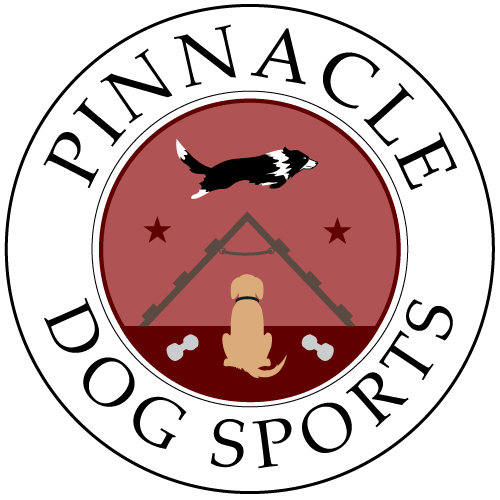 MARCH 5-6, 2022MARCO GIOVANI agility seminar                             MARCH 5  – AKC MASTERS                             MARCH 6 – PREMIER /INTERNATIONALWORKING SPOT - $200AUDTING EACH DAY UNLIMITED $50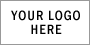 MARCO GIOVANIAGILITY SEMINARAKC MASTERAND PREMIER / INTERNATIONAL WORKING SPOTSAUDITING UNLIMITEDREGISTRATION FORM ATTACHEDPRESENTED BY PINNACLE DOG SPORTSPINNACLE DOG SPORT216-337-5733www.pinnacledogsports.comMARCH 5-6, 2022  8-5 PM